MEETING DOCUMENT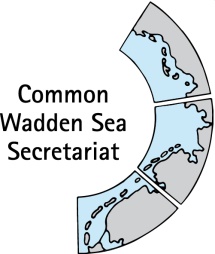 Expert Group Climate Change Adaptation (EG-C 12) 09 February 2022Online meetingAgenda Item:	5. Trilateral Governmental Conference 2022Subject:	Call for side eventsDocument No.:	EG-C 12/5Date:	28 January 2022Submitted by:		CWSSFrom 28 November to 1 December 2022, the 14th Trilateral Governmental Conference (TGC) will take place in Wilhelmshaven. It is hosted by the current German TWSC Presidency and organised by the German Federal Ministry for the Environment in collaboration with the Lower Saxon Ministry for the Environment and the Lower Saxon Wadden Sea National Park Authority, supported by the Common Wadden Sea Secretariat.The 14th TGC includes side events and a Wadden Sea Market open to the public, giving the opportunity to demonstrate how partners and stakeholders contribute to the protection of the Wadden Sea World Heritage. This approach underlines the importance of a wide partnership network aiming for the protection of the Wadden Sea World Heritage.This document contains an invitation for Expression of interest to contribute with a side event to the 14th Trilateral Governmental Conference on the Protection of the Wadden Sea Wilhelmshaven, 28 November - 1 December 2022 "Together for ONE Wadden Sea World Heritage.EG-C started brainstorming for a possible side event at TGC in an online consultation (https://waddenseasecretariat-my.sharepoint.com/:w:/g/personal/busch_waddensea-secretariat_org/EcSKdvGnrYJJlKSlKo3Cg7wBAF_BcAsSv548ZCcpIwKQlQ?e=bHD6oH) and agreed in their EG-C 11 meeting that Claus von Hoerschelmann should start preparing a storybook for visualization (e.g., in a video or animation) of changes in the Wadden Sea and OUV due to climate change, possibly also including the trilateral Climate Change Adaptation Strategy. A combination with the idea presented by Frank Ahlhorn will be investigated.Proposal:	EG-C is invited to agree and to propose a side eventCall for side eventsWhat is the Trilateral Governmental Conference?
Trilateral Governmental Conferences on the Protection of the Wadden Sea (TGC) are organized by the Trilateral Wadden Sea Cooperation (TWSC) to commit to and renew TWSC strategies and programmes in a forward looking way, informed and supported by the view of key stakeholders. TGCs take place every three to four years in conjunction with the meetings of the Trilateral Governmental Council composed of the responsible ministers of the participating governments from Denmark, Germany and the Netherlands. The Council reviews the progress and decides on the future activities of the TWSC. 
The 14th TGC will take place in Wilhelmshaven from 28 November to 1 December 2022. It is hosted by the current German TWSC Presidency and organised by the German Federal Ministry for the Environment in collaboration with the Lower Saxon Ministry for the Environment and the Lower Saxon Wadden Sea National Park Authority, supported by the Common Wadden Sea Secretariat.
The 14th TGC includes side events and a Wadden Sea Market open to the public, giving the opportunity to demonstrate how partners and stakeholders contribute to the protection of the Wadden Sea World Heritage. This approach underlines the importance of a wide partnership network aiming for the protection of the Wadden Sea World Heritage.

What is a side event? 
A side event is an initiative proposed, arranged and funded by individuals and organisations with a direct link to the Wadden Sea World Heritage. Potential formats may include i.a. presentations, posters, films, performances, exhibitions, workshops or stalls at a common Wadden Sea Market.
The side events take place in parallel to other activities of the Conference or the Trilateral Governmental Council. Side events are taken up, presented and published in the official TGC program. 
Side events shall be connected to the 14th Trilateral Governmental Conference on account of the theme “Together for ONE Wadden Sea World Heritage” and the TWSC thematic priorities (i.a. collaboration for the protection of the Wadden Sea World Heritage, science and research, awareness, education, Flyway, the Trilateral Monitoring and Assessment Programme, climate change).

Who can contribute with a side event? 
Applicants must be involved in activities favouring the conservation and safeguarding the Integrity and the Outstanding Universal Value of the Wadden Sea World Heritage and/or sustainable development of the Wadden Sea Region.

Applicants’ responsibilities
Side event’s organisers are entirely responsible for the content, organisation, management and financing of their contribution. Close cooperation and coordination with the TGC organisers is requested and will be supported.

Our (the TGC organisers’) responsibilities 
We receive and process the applications. Selection of applicants and proposals is based on their relevance to the TGC. If you are selected, we offer a place and time slot for your event and include your side event in the TGC program. 
In case the TGC must take place online, we will provide virtual platforms for presentations, posters and for allowing interaction among participants.

How to send an expression of interest to contribute with a side event?
Please respond to the following questions by 28 February 2022. https://forms.office.com/pages/responsepage.aspx?id=ygO_NF1VNEWgUVaGN6LoXKq_4oIsAqFGm43fXxBuid1UOVRWTTlVWlVXMzNRODlZR1dFU09DN0dSVi4u&web=1&wdLOR=cACFCA63E-C726-4321-9721-45B97897A7D6               See Annex 1 for a copy of the submission form.ANNEX 1: Copy of form for submission1 Name:2 Email:3 Your institution:4 Applicant (if you represent a group):5 Title of the proposed side event:6 Format of the proposed side event:workshoppresentationfilmtheatre / music
art performance
outdoor excursion
indoor guided tour
exhibitiontrade fair stand
poster7 Description (max. 300 words including a concept, duration, relation to the 14th TGC Theme “Together for ONE Wadden Sea World Heritage”, explain how it contributes to the conservation of the Wadden Sea World Heritage):8 In case, the TGC must take place online, would you be willing and able to adjust your proposed side event to a virtual format?YesNo9 If you have graphic material that you would like to add to this expression of interest, please send it together with your name to luna@waddensea-secretariat.org